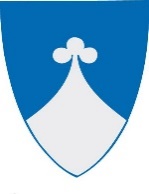 Statusrapport prosjekt i OmstillingsprogrammetProsjekt:Dato:Prosjektleder:En statusrapport skal være kort, presis og rett på sak. Innholdet skal konsentreres om følgende:Status i forhold til planlagte aktiviteter og fremdrift; hva er avvik i forhold til planen oghvordan vurderes forholdene rundt de kritiske risikofaktorene?Forslag/tiltakForventet måloppnåelse